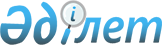 О внесении дополнений в постановление Правительства Республики Казахстан от 19 марта 2001 года N 369А
					
			Утративший силу
			
			
		
					Постановление Правительства Республики Казахстан от 26 октября 2005 года N 1077. Утратило силу постановлением Правительства РК от 4 сентября 2006 года N 835

  Постановление Правительства Республики Казахстан от 26 октября 2005 года N 1077 утратило силу постановлением Правительства РК от 4 сентября 2006 года N  835 . 

 

        Правительство Республики Казахстан  ПОСТАНОВЛЯЕТ : 

      1. Внести в  постановление  Правительства Республики Казахстан от 19 марта 2001 года N 369А "Об утверждении перечней организаций сырьевого сектора, по которым сверхплановые налоговые и иные обязательные платежи в бюджет зачисляются в Национальный фонд Республики Казахстан" следующие дополнения: 

      1) в приложении 1 к указанному постановлению дополнить строками, порядковые номера 16, 17, следующего содержания: 

      "16. Акционерное общество "ПетроКазахстан Кумколь Ресорсиз" 

      17. Акционерное общество "Тургай Петролеум"; 

      2) в приложении 3 к указанному постановлению дополнить строками, порядковые номера 13, 14, 15, следующего содержания:  

      "13. Акционерное общество "ПетроКазахстан Кумколь Ресорсиз" 

      14. Акционерное общество "Тургай Петролеум"  

      15. Товарищество с ограниченной ответственностью "Тенгизшевройл".". 

      2. Настоящее постановление вводится в действие с 1 сентября 2005 года. 

       

       Премьер-Министр 

      Республики Казахстан 
					© 2012. РГП на ПХВ «Институт законодательства и правовой информации Республики Казахстан» Министерства юстиции Республики Казахстан
				